Ms. Dottie Groves                                                                          September 6, 2011Executive HousekeeperPark Hyatt Chicago800 N Michigan AveChicago, Illinois  60611                                                                         E mail: dottie.groves@hyatt.com Dear Ms. Groves:Thank you very much for the opportunity to once again earn your business.  We are pleased to present you this proposal for the restoration of your teak patio furniture. If you have any questions regarding my proposal, please do not hesitate to call me. 	Now introducing our exclusive deep cleaning system for your venue…Renue’s Rapid ReVenue RestorationTeak Restoration:INSPECTION: Inspect all wood and note of any structural defects. CHEMICAL: Spray all wood with a mild alkaline detergent to help loosen any imbedded dirt and pollutants trapped within the fibers of the wood.CLEAN: Carefully power wash all wood with 500 psi to remove built up soiling and expose the raw wood. NUETRALIZER: Spray wood with a chemical neutralizer and wood brightener. Rewash the wood to remove all chemical.DRY: Speed dry all furniture with 2500 cfm blowers.SAND: All wood one each with 80 grit (grit is a measure of abusiveness), 120 grit and then 180 grit. This will remove any leftover staining and remove surface imperfections or loose wood fibers in the furniture.SEAL: All wood with Renue’s Teak Shield. Teak Shield will return the natural beauty of your teak and protect it from the environment, mold and mildew.  Project details and costs for proposed cleaning Service pack #1 1 set of teak furniture (table and chairs)………………………..$500.003 lounge chairs………………………………………………….$430.00Pickup and delivery……………………………………..………$75.00Service time is 3 days start to finish.PLEASE NOTE:*48 hour cancellation notice required or a 15% cancellation fee will be charged.*Hotel will provide complimentary parking during any scheduled furniture pick up or cost will be billed back to the hotel.  *All teak services carry a 12 month warranty.Note some staining in the wood may be permanent and not removableWe will be glad to afford you billing considerations to work within your budget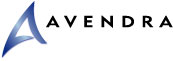 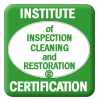 Please complete this service agreement, sign it and return it to your local National Appeal service provider.Scope of Service:Description: 	______________________________________________________________________________________________________________________________________________Payment Terms:The sum of $________________ is the agreed upon price for the services rendered with payment to made as follows:____________ payments each for $___________ according to the following schedule:______________________________________________________________________________Please check here if your property will be paying by P-Card ___ or credit card ___Card # _________________________   Card type _________________   	Exp. date __________Acceptance of Service AgreementThe above pricing, specifications, terms and conditions are satisfactory and you are hereby authorized to commence the work as specified.Name:  _______________________________________________          Property:__________________________________Signature:  ____________________________________________          P.O. # (if needed):___________________________ Title:  ________________________________________________          Date:  _____________________________________Phone:  _______________________________________________          Email: ____________________________________